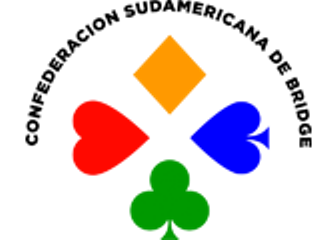 CONFEDERACION SUDAMERICANA DE BRIDGEFestival Equipos Mixtos Online Torneo Sudamericano 20201 al 6 de Septiembre, 2020IntroducciónEl Festival Mixto Online es un torneo por equipos que se disputará en la plataforma BBO, en las categorías de Equipos Mixtos. En este torneo podrán participar equipos presentados por todas las Asociaciones y Federaciones Bridge de la Zona Sudamericana.Para todos los casos no previstos en este reglamento regirán tanto el Reglamento de Torneos aprobado por la CSB en 2018 como las regulaciones de la World Bridge Federation (WBF). Casos no comprendidos en estos cuerpos reglamentarios serán decididos en primera instancia por el Comité Organizador del evento y en segundo lugar por la Comisión Directiva de la Confederación Sud Americana de Bridge (CSB). Dirección del TorneoComité OrganizadorEste comité es la autoridad máxima del torneo y sus integrantes supervisarán la organización del evento, la aplicación correcta de las normas y reglamentos vigentes, y que el fair play sea la base del desarrollo del juego.Sus integrantes, en orden alfabético, son:Alejandro CabezasJorge CampdepadrosSylvia Figueira de MelloRevisor(a)/FiscalHabrá un(a) Revisor(a)/Fiscal de turno en cada jornada del torneo, nombrado(a) por el Presidente de la HLPC de la CSB. Todas las apelaciones en contra de alguna decisión del Director General serán enviadas al Revisor(a) por el Director General, como única instancia superior. Cualquier decisión del Revisor(a) será inapelable.Esta misma persona recibirá las reclamaciones que aludan a posible uso de información inadecuada o sospechas de comunicaciones ilegales entre compañeros. En estos casos este Fiscal decidirá si las denuncias deben seguir el conducto regular establecido o hacer uso del procedimiento de Fast Track establecido por la CSBLos procedimientos para las apelaciones serán conducidos siguiendo las orientaciones pertinentes de la WBF y los procedimientos indicados en este reglamento. Apelaciones admisibles son aquellas que se refieren a fallas de procedimiento por la dirección del torneo, como ser la aplicación equivocada de alguna regla, la “no consulta” a la Comisión de Jugadores de Alto Nivel en caso de un asunto bridgístico o la falta de información suficiente de los hechos ocurridos en la mesa de juego que generó el problemaDirector GeneralEl Director General del torneo será don Gustavo Chediak quién, con la aprobación del Comité Organizador, designará su equipo de trabajo. Para este equipo se utilizará el criterio de que un Director controle del orden de diez a doce mesas. Si se requieren más de dos Directores se considerará que uno de ellos sea brasileño. El Director, junto con los miembros del Comité Organizador y con los miembros de la Comisión de Jugadores de Alto Nivel, tendrá libertad de designar fiscales de juego, para verificar que en todos los locales que se esté jugando prime el fair play. Será responsabilidad del Director la preparación necesaria para la realización del juego, así como la generación de las manos y su documentación. El director general deberá atenerse estrictamente al reglamento vigente, determinado por la CSB y la WBF. Deberá controlar y responsabilizarse por el trabajo de sus ayudantes, además de controlar el cumplimiento del horario de juego, aplicando las sanciones del caso cuando fuera necesarioComisión de Jugadores de Alto NivelEsta Comisión de la CSB, que está presidida por don Paulo Brum, apoyará al Director del Torneo y a la Comisión Organizadora en que el juego se desarrolle en forma limpia. También será responsabilidad de la HLPC designar dos analistas de turno para cada día de juego, que tendrán la responsabilidad de resolver en un plazo no mayor de 24 horas las denuncias que el Fiscal estime que deben someterse al procedimiento de “Fast Track”Administrador del site del campeonatoEl administrador del site del campeonato será don Fernando Lema, quien tendrá la responsabilidad de mantenerlo actualizado con toda la información del torneoVigenciaEste reglamento y sus anexos estará en vigencia plena durante el Festival de Equipos Mixtos Online de 2020Plazos de involucradosPlazo de Inscripción: Para dar las facilidades de organización, las inscripciones para los torneos en las distintas categorías se cerrarán el 28 de agosto de 2020. Cada país podrá inscribir los equipos que estime conveniente.Calendario del Evento: El Festival de Equipos Mixtos Online de 2020 se jugará del 1° al 5 de setiembre de 2020 en la plataforma BBO en horarios de 15:00, 17:30, y 20:00 (hora oficial de Chile)Inscripción de los equiposLa participación en el Festival de Equipos Mixtos Online está regida por las reglas establecidas por la WBF. Recepción de inscripciones: Los equipos se inscribirán ante cada Presidente de Federación de Bridge de nuestra Zona, quien calificará que se cumplan las condiciones básicas del Reglamento del Torneo. Para dar facilidades a los participantes se aceptarán equipos formados por un máximo de 8 jugadores (también para facilitar la participación de personas que están trabajando). No habrá limitación de cantidad de equipos por país. Las Federaciones y Asociaciones de la Zona Sudamericana pondrán a disposición de sus afiliados un formulário ad hoc para que inscriban sus equipos y adhieran a las reglas del fair play.Los países al inscribir sus equipos deberán incluir una imagen de las cédulas de identidad de los jugadores, su mail y su Nick Name BBO. Además de lo anterior, se deberá inscribir un Capitán que puede ser no jugador, el cual también deberá informar su Nick Name, su número de WhatsApp, y su mail. Tanto los jugadores y los capitanes deberán jugar con la bandera del país que representan, pero para el caso de equipos transnacionales usarán la bandera de la CSB. La información de las inscripciones será revisada por el Comité de Credenciales de la CSB, el cual es la entidad que tiene la atribución final sobre la aceptación o rechazo de estas.Desarrollo del TorneoEl torneo se jugará en etapas de Round Robin, Semifinal y Final. En el caso de que la cantidad de equipos inscritos sea igual o mayor a 24 se incluirá una etapa de Cuartos de Final. Dependiendo de la cantidad de equipos inscritos el Round Robin se jugará en modalidad “ Suizo” o “todos contra todos”. Los equipos que no clasifiquen para una siguiente etapa se irán integrando a un Torneo paralelo. En este torneo paralelo los equipos iniciarán su participación con un puntaje que oscilará entre 0 y 20 VP, dependiendo de su ubicación relativa al termino del Round Robin. Los equipos que se integren por perder la etapa de Cuartos de Final se incorporarán con un puntaje que será la suma entre 17 y 12 puntos por cada partido que no jueguen debido a su participación en la etapa de Cuartos de Final.Tablas de conversión de IMPs a PVs aprobadas por la WBF serán siempre utilizadas.Para la determinación del equipo campeón de cada categoría se realizará una final el día 5 de setiembre de tres ruedas de 14 manos. La Semifinal se jugará el día 4 de setiembre en tres ruedas de 14 manos. Lo anterior se jugará en los mismos horarios del Round Robin. Los equipos perdedores de la semifinal disputarán un match de dos ruedas de catorce manos por el tercer lugar, Cantidad de tablillas por rueda y programa del Round Robin: Los partidos del Round Robin en cada categoría se jugarán a 14 catorce manos. Dependiendo de la cantidad de equipos inscritos el Round Robin se jugará: entre el martes 1° de setiembre y el jueves 3 de setiembre (caso con más de 24 equipos) o bien desde el martes 1° de setiembre al viernes 4 de setiembre.Reglas de desempate:Al final del Round Robin: Para definir posiciones empatadas durante la etapa clasificatoria se establecen los criterios mencionados abajo, por orden de prioridadEntre 2 equiposMejor coeficiente general entre IMPs ganados y perdidos en la etapa Mayor número de PVs en enfrentamientos directos Mayor diferencia general entre IMPs ganados y perdidos por los 2 equiposMayor número de puntos totales ganados de los 2 equipos en la etapaMayor número de manos ganadas en enfrentamientos directos SorteoEntre 3 equipos Después de aplicado cada criterio anteriormente establecido, si persiste el empate triple, se pasa a la siguiente definición: si uno de los equipos se diferencia para arriba o para abajo quedara con esa posición definida y los otros 2 siguen con la lista de prioridades para desempate de 2 equipos que se mostró en el párrafo anteriorEntre 4 o más equiposSe aplican los criterios ya mencionados anteriormente para 3 equipos En fases de semifinal y finalSi finalizado un enfrentamiento eliminatorio, después de aplicado el “carry-over”, el empate permanece, se aplican las siguientes reglas Se disputa un tiempo extra de 8 manos, sorteando quien es el equipo “local “; si el empate persiste:Se juega de a 1 mano (“Suddendeath”) hasta definir el vencedor. No podrá haber alteraciones en los jugadores o las posiciones de juego con respecto a las 8 manos de tiempo extra.Carry-OverHabrá “carry over” de la etapa de “Round Robin” hacia las etapas de eliminación directa. Será usado el saldo de IMPs del (o de los) enfrentamiento(s) de la etapa clasificatoria. Cuando la diferencia sea a favor del equipo mejor colocado en el “Round Robin”, el mismo tendrá derecho al 50% de aquel saldo de IMPs. En el caso que la diferencia de IMPs sea a favor del equipo peor colocado de los 2 en el “Round Robin”, el mismo podrá aprovechar 1/3 de aquel saldo de IMPs. En ambos casos el “carry over” no podrá superar el 25% del número de manos jugadas en la etapa eliminatoria a disputarse. El cálculo del saldo de IMPs incluirá decimales. SubstitutosSi, por algún motivo, un equipo no puede sentar 4 jugadores al inicio de una sesión de juego o por presentarse una emergencia durante la sesión, el Director General después de escuchar al capitán del equipo en cuestión puede designar un substituto para completar el equipo. El substituto no necesita ser de la misma nacionalidad del país en cuestión, pero no puede ser miembro de otro equipo. El(la) Revisor(a) debe ser informado(a) por el DG (Director General) lo antes posible, porque el mismo puede anular resultados si considera que el jugador substituto es mucho más fuerte que el substituido. El Revisor(a) puede también imponer penalidades si considera que la substitución configuró algún tipo de infracción, por el contrario puede también permitir que una substitución se transforme en permanente.HorariosLos horarios definitivos se establecerán por el Comité Organizador del torneo una vez que se conozca la cantidad de equipos inscritos en cada categoría. Los horarios de juego serán, 15:00, 17:30. Y 20:00. Aspectos administrativosTasa de inscripción:El costo de inscripción será de US$250 por equipo, el que será recaudado por la Federación o Asociación que la reciba. El 20% de este valor quedará a beneficio del país que reciba la inscripción.Todos los países afiliados y al día respecto de sus obligaciones con la CSB podrán presentar equipos para participar en este Festival. Los equipos integrados completamente por jugadores sub26 cancelarán el 50% de la inscripción. Los equipos integrados completamente por jugadores sub21 no cancelarán inscripción.Antes de jugar Formación de los equipos Cada equipo debe especificar su formación, informando la sala (abierta o cerrada) y la posición de cada jugador. Los equipos tienen que cumplir su obligación hasta 60 minutos antes de comenzar el match. Todos los jugadores que vayan a participar en un determinado match deberán estar conectados a BBO al menos con 15 minutos de anticipación al comienzo del match. El no cumplimiento de estos plazos dará lugar a penalidades. Estos plazos pueden ser modificados por el Director General, quien establecerá también las penalidades por los incumplimientos, las que serán comunicadas a los capitanes antes del comienzo del torneoCartillas de convenciones Las cartillas de convenciones deben ser publicadas en el “site” del evento al inicio de este. Al recibir las cartillas de convención el Administrador del site lo transformará a PDF, para ser legibles por el Acrobat Reader, disponible gratuitamente en www.adobe.com. Se recomienda utilizar la versión más reciente. A partir de su registro, los sistemas de todas las parejas de cada equipo se encontrarán disponibles en una página de internet creada para ese fin y el URL(dirección de internet) será enviada al capitán del equipo y a los demás miembros del mismo vía e-mail.Las parejas serán responsables por la verificación de sus cartillas de convención “online” para garantizar que la información esté completa, incluyendo las hojas suplementarias.La CSB se reserva el derecho de publicar el material recibido. Sistemas completos, si fueran enviados, no serán publicados.Durante el juego Los idiomas oficiales de la CSB son el Español y el Portugués Acciones permitidas y no permitidas Está terminantemente prohibido hacer un remate psíquico en aperturas artificiales. Está también prohibido el uso de sistemas altamente artificiales (HUM) de acuerdo con la definición y las características determinadas por la WBF.AlertasSituaciones de alerta son:Remate artificial que no corresponde a un uso generalizadoCualquier remate que sea tan inesperado que pueda ser mal interpretado por los adversáriosLas alertas siempre deben darse y en este caso de juego online el que alerta es el jugador que hace la declaración. La falta de alerta, incluso si no es intencional, es una violación sujeta a penalización si el Director considera que causa lesiones a los oponentes. Además de alertar el jugador que lo hace debe escribir la explicación del remateCaracterísticas específicas del juego onlineLa única forma de garantizar resultados justos en el torneo es que todos se comprometan a jugar en forma correcta, sin trampas. No se deben aprovechar dudas y se deben dar explicaciones completas de los sistemas durante el remate.El “miss click” no estará permitido, se recomienda usar la herramienta de BBO que permite la verificación de remate y carta jugada. Para casos especiales se requerirá la presencia del Director del torneo quien deberá resolver la situación.Será responsabilidad de cada jugador tener una buena conexión de Internet. En casos de cortes prolongados se aplicarán las multas por atraso, pudiendo llegarse a aplicar WOTodos matchs se jugarán con manos duplicadas, y se considerará un sistema de veedores para los partidos. Los NPC, Coachs y especialmente la Federación local serán responsables, bajo la supervisión del Director del Torneo de la seguridad de los partidos. La Comisión de Jugadores de Alto nivel, presidida por Paulo Brum, apoyará también en el control del juego. Las manos sólo pueden ser reclamadas por el Capitán o un miembro del equipo que se siente afectado.La divulgación de manos, que hayan sido o no reclamadas, con el fin de desacreditar a una pareja, será sujeto de sanción.En lo posible debe usarse PC o Tablet para jugar, ya que el uso de teléfonos celulares puede producir más errores a los jugadores.Tiempos de juegoSe tomará como base aproximada una duración de seis y medio minutos por mano, pero el Director General en conjunto con el Comité Organizador definirán la duración de cada rueda.
Atrasos al inicio o finalización del juego podrán recibir multas de acuerdo al reglamento de la CSB.‎Manejo de irregularidadesLlamadas al DirectorLos jugadores deben llamar al Director, pulsanado el botón correspondiente, lo antes posible luego de una irregularidad, y todas las disposiciones de las leyes del Bridge Duplicado – versión vigente de la WBF- deben ser observadas. Cualquier decisión del director puede ser apelada. Códigos usados y procedimientos para las apelaciones Los reglamentos vigentes de la WBF se adoptan íntegramente en los torneos de la CSB, incluyendo el “Código de ética”, el “Código de disciplina” y las “Leyes de Bridge duplicado”.Adicionalmente las reglas especificadas abajo serán adoptadas para apelaciones en los Campeonatos Sudamericanos.1) Las apelaciones deben ser comunicadas por el capitán o su representante hasta 10 minutos después de finalizado el match o la sesión de juego en la que la situación ocurrió y tendrá 60 minutos más para presentar la apelación por WhatsApp al Director del torneo. El Director entregará esta información al Revisor(a) o a su representante .2) El(la) revisor(a) analizará apelaciones relacionadas a fallas de procedimiento, como ser la aplicación inadecuada de una ley, falta de información en la mesa o la no consulta a la Comisión de Jugadores de Alto Nivel de algún juicio de valor bridgístico. Otros tipos de apelación serán rechazados automáticamente.3)Toda apelación será acompañada de un deposito de US$100 o su equivalente en moneda local, que será devuelto siempre y cuando la apelación, independientemente de su resultado final, fuera procedente. Si el Revisor(a) la considera “sin merito”, el depósito no será devuelto; se encaminará al tesorero de la CSB o su representante. Este depósito deberá ser realizado mediante una transferencia electrónica a la cuenta corriente de la Federación o Asociación que recibió la inscripción del equipo.Anotación y verificación de resultados Los capitanes de los equipos deben determinar y chequear el resultado de cada match o sesión de juego. Al final de cada partido o sesión de juego el Administrador del site publicará el resultado. El plazo de corrección es de 1 hora posterior al final del último enfrentamiento. Luego de estos plazos los resultados son considerados finales, con las siguientes excepciones:1) esperar la decisión del(a) Revisor(a) por una apelación pendiente.2) aguardar que terminen manos que estuvieran siendo jugadas o jugadas nuevamente por decisión del Revisor(a)Orden de sentada “Round Robin”Si hubiere solo un “Round Robin” ambos equipos entregan su formación y ésta estará invisible hasta que ambos equipos se hayan inscritos.Jugándose dos“Round Robins”, el equipo nombrado en 1er lugar será el equipo “local” y se sentará NS en la sala abierta. Su adversario será denominado “visitante” y define su sentada antes de su oponente. En el segundo “Round Robin” la situación se invierte. Si hubiere un 3er “Round Robin” el procedimiento de sentada es equivalente a cuando hay un “Round Robin” .En el caso de que sean cuatro “Round Robins” se repiten ambos formatos.Orden de sentada en las semifinales Las semifinales serán en tres ruedas de catorce manos. El equipo que haya quedado mejor colocado en el Round Robin elegirá contra quien desea jugar la semifinal entre los equipos que ocupen el tercer y cuarto lugar del Round Robin. Además elegirá si desea ser local o visitante de la primera o segunda rueda. En la tercera rueda ambos equipos entregan su formación y ésta estará invisible hasta que ambos equipos se hayan inscritos.Atrasos durante el juegoLa dirección del torneo comunicará a los jugadores el tiempo restante para finalizar la rueda durante el juego. La comunicación se realizará por lo menos 2 veces en cada rueda, siendo la primera cuando falten 30 minutos. En general la dirección del torneo le avisará a una mesa si está atrasada o demorando. Aunque los avisos no fueran hechos las penalidades por tiempo continuarán vigentes. Si una pareja percibe que su mesa se está atrasando, puede avisar al director. El mismo determinará si hay necesidad de un fiscal o de otro tipo de control en la mesa. Los atrasos al finalizar una rueda no modifican el horario ya establecido de la próxima rueda, salvo que la Dirección lo comunique explícitamente.PenalidadesLas penalidades (descritas abajo) serán comunicadas a los infractores, PVs de multa serán aplicados al final del Round Robin. Las penalidades no afectan los enfrentamientos individuales en los casos de empate, pero afectan la clasificación del equipo en la tabla general, afectando indirectamente su “carry over”. Las advertencias serán anotadas en el cuadro general.Formación Atrasos o errores en la presentación de la formación resultará en ¼ de PV por error.Atraso en el inicio del juegoEl /los equipo/s que no estuviera conectado al início de cada juego en la hora determinada será penalizado con ¼ de PV en los primeros 5 minutos y 1 PV adicional por cada 5 minutos extra de atraso, hasta 25 minutos. Después de este plazo el equipo será considerado ausente y perderá por WO. En partidos eliminatorios la penalidad por atraso es de 3 IMPs por cada 5 minutos de atraso hasta el límite de 25 minutos. Después de pasado este tiempo se considera abandono del juego. La CSB podrá imponer penalidades adicionales a los infractores siempre que considere que hubo conductas agravantes.Atrasos en la finalización de un juego Transcurridos 5 minutos del plazo de finalización establecido los equipos infractores recibirán una multa de ¼ PV. Por cada minuto adicional habrá una multa adicional de ¼ PV hasta un límite de 10 minutos. Después de los 10 minutos de atraso sube a 1 PV por minuto extra. En el caso que el director determine que el atraso fue causado por uno de los equipos el restante quedará exento de la multa. El director puede también determinar una proporción de la culpa diferente para cada equipo y multarlos de forma diferente (las multas se suman y se redistribuyen proporcionalmente). Un atraso de más de 5 minutos en instancias eliminatorias donde se verifica que ambas parejas fueron responsables, resultará en la prohibición de ambas parejas de jugar la siguiente rueda, si el equipo fuera de 4 jugadores las parejas deberán ser cambiadas. Si el atraso fuera en la última rueda de final la CSB penalizará al(los) equipo(s) responsable(s) restando el 5% de los puntos de ranking sudamericano otorgados en ese torneo y podrá tomar otras medidas disciplinarias que considere adecuadas. Las decisiones del director sobre la culpa en estos casos son inapelablesPenalidades por mala información Las penalidades por mala información son de 1PV o de 3 IMPs según el tipo de enfrentamiento. Son consideradas penalidades de procedimiento y serán aplicadas automáticamente por el Director, pudiendo ser modificadas por el Revisor(a), que puede agregar otras penalidades o tomar otras medidas que considere adecuadas Otras informaciones relevantesWOs y abandonos Cuando hubiere WO o abandono de un juego antes de su término habrá un procedimiento a seguir:1)Provisoriamente el equipo que dio WO recibirá 0 PV y su adversario 12 PV2)Al final de la etapa clasificatoria se reajustará el resultado al equipo ganador para el mayor de los valores entre: el promedio de PV que acumuló durante la etapa clasificatoria o el promedio positivo inverso del equipo ausente en sus enfrentamientos reales y 12 PV.En caso de abandono, si el equipo desistente ha jugado menos de la mitad de los enfrentamientos programados todos los resultados serán eliminados. Si jugó la mitad o más de los juegos programados entonces será aplicado el procedimiento de WO para los partidos no jugados. Con el ajuste del resultado el equipo recibirá también los IMPs correspondientes al promedio entre los límites que correspondan a los PVs obtenidos por la tabla de conversión. Dos WOs configuran el abandono del campeonato.Enfrentamientos anulados por responsabilidad de la organización Si, durante la etapa clasificatoria, algún match fuera anulado por error de la dirección o de la organización, sin que medie responsabilidad de capitanes o jugadores, y no fuera posible jugar el match nuevamente, ambos equipos serán considerados vencedores por WO. En el caso de anulación en una instancia eliminatoria la rueda será reprogramada en un horario definido por el Comité Organizador. En cualquier caso en que la anulación sea responsabilidad de los jugadores será usado el mismo criterio para la definición del resultado del juego y será aplicada una multa de 5 PV o 20 IMPs al equipo culpable, dependiendo de la instancia o el tipo de score del enfrentamiento.